     Time: 9:00 am - 10:30am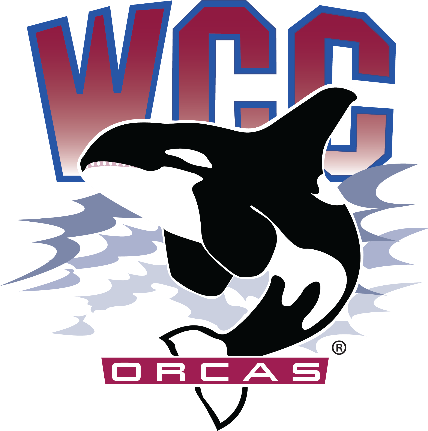 						      Location: Syre 216 		    Associated Students of Whatcom Community College (ASWCC)InterClub Council Meeting               Meeting Agenda for Thursday March 14th, 2024 Call to Order Land AcknowledgementWhatcom Community College is situated on the land of the Coast Salish Peoples, including the Lummi, Nooksack, Semiahmoo, and Samish. The land was stolen through broken treaties. We honor the peoples who cared and continue to care for the land, water, air, and more since time immemorial, and we recognize our responsibility in giving back and beginning to repair and rebuild relationships in our work. This is one small statement, but we hope our impact will be greater.Pronoun Statement We share our pronouns to strengthen our human connection, to show respect to aspects of identity, and as an invitation for community. We understand the fluidity of identity and expression; therefore, we share pronouns in all introductions to create a supportive environment for learning and leading.Meeting PurposeThe InterClub Council meeting serves as a platform for Chartered Clubs to collaborate, discuss funding requests, share updates, and coordinate various activities to enhance the campus engagement and facilitate the growth of the ASWCC club community.Introduction of Fully Chartered Clubs and Roll Call:Please state:Name and PronounsClub you are associated with/representingYour position (President, Vice President, or Club Member, etc.)Who is the voting member for the meeting?Winter Quarter Updates Volleyball ClubCampus Christian Fellowship (CCF) ClubSustainable Oriented Students (S.O.S) ClubJapanese ClubBadminton ClubAstronomy ClubNative & Indigenous Student Association (NISA)Woman in Cybersecurity (WiCys)Meeting Expectations and Rules:Utilization of Robert's Rules of Order for a fair and structured meeting	Brief Overview of Roberts Rules Use of Club name tag cards to signal a desire to speak (facing upwards)State your name every time before speakingRaise your hand or use your Club Nametag to show a desire to speak every timeOpen floor for discussion before voting or when neededApproval of Agenda:ICC meeting Minutes (Feb. 15th)Motion to vote for approval*This projection is based upon the total clubs chartered through Fall Quarter and assumes that each club, as per ASWCC policies, will be fulfilling their responsibilities as well as meet the incentive to roll unused funds forward.New Business: ASWCC Club ShowcaseFunding RequestOrca Day (Them Idea, Allocation Discussion)Reminders/Comments/Concerns:Quarterly reports due Friday March 15thFiscal Deadline (End of April, All Purchase)Marketing Kit and Club of the Week (Stickers!)Comments and Concerns to better serve Chartered ClubsAdjournInterClub Council Budget Report Orca Day (Reserved) Budget      (Separate Bucket)                                 $4,000Beginning Budget$15,000Projected ’23-’24 Club Allocations*(8 clubs) ($3,400)InterClub Council Administrative Costs (Food, Club Fairs, ICC and marketing)($1,500)Fall Club Expenditures$213.06Sustainability Oriented Students Funding Request$2271Remaining Projected Available Budget$7615.94